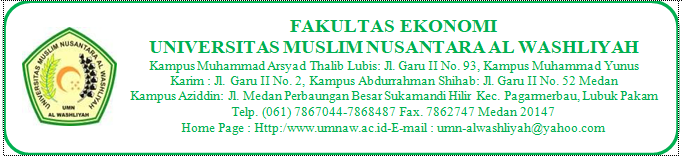 TANDA PERSETUJUAN SKRIPSINama			 : Nindi Ayu PutriNPM			 : 173114252Jurusan		 : ManajemenProgram  Studi	 : Ekonomi ManajemenJenjang Pendididkan	 : Strata Satu (S-1)Judul Prosal		 : Penagaruh Perilaku Konsumen Terhadap Keputusan    Pembelian Produk Gas Elpiji Tabung 5,5 kg Di Desa       Firdaus Kecamatan Sei Rampah Kabupaten Serdang    Bedagai.Mengetahui,PembimbingMutawaqil BilahTumanggor, SE., MM 		 
                NIDN. 0102097201Diuji Pada Tanggal	:	Yudisium	:Panitia UjianKetua,	 Sekretaris,Dr. KRT. Hardi Mulyono K, Surbakti		  Dr. Anggia Sari Lubis, SE,, M.Si
NIDN: 011 1116 303		   			NIDN: 012 9078 701